§2059.  Notes of the authorityThe authority is authorized from time to time to issue its negotiable notes for any corporate purpose, including the payment of all or any part of the cost of any project, and renew from time to time any notes by the issuance of new notes, whether the notes to be renewed have or have not matured. The authority may issue notes partly to renew notes or to discharge other obligations then outstanding and partly for any other purpose. The notes may be authorized, sold, executed and delivered in the same manner as bonds. Any resolution or resolutions authorizing notes of the authority or any issue thereof may contain any provisions which the authority is authorized to include in any resolution or resolutions authorizing bonds of the authority or any issue thereof, and the authority may include in any notes any terms, covenants or conditions which it is authorized to include in any bonds. All such notes shall be payable from the proceeds of bonds or renewal notes or from the revenues of the authority or other moneys available therefor and not otherwise pledged, subject only to any contractual rights of the holders of any of its notes or other obligations then outstanding.  [PL 1971, c. 303, §1 (NEW).]SECTION HISTORYPL 1971, c. 303, §1 (NEW). The State of Maine claims a copyright in its codified statutes. If you intend to republish this material, we require that you include the following disclaimer in your publication:All copyrights and other rights to statutory text are reserved by the State of Maine. The text included in this publication reflects changes made through the First Regular and First Special Session of the 131st Maine Legislature and is current through November 1. 2023
                    . The text is subject to change without notice. It is a version that has not been officially certified by the Secretary of State. Refer to the Maine Revised Statutes Annotated and supplements for certified text.
                The Office of the Revisor of Statutes also requests that you send us one copy of any statutory publication you may produce. Our goal is not to restrict publishing activity, but to keep track of who is publishing what, to identify any needless duplication and to preserve the State's copyright rights.PLEASE NOTE: The Revisor's Office cannot perform research for or provide legal advice or interpretation of Maine law to the public. If you need legal assistance, please contact a qualified attorney.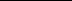 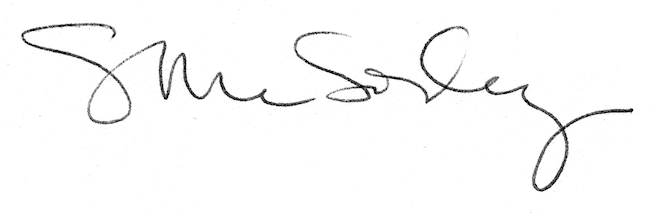 